Guía de aprendizaje 6to Básico Nombre: __________________________________ Curso: ______ Fecha: __/__/__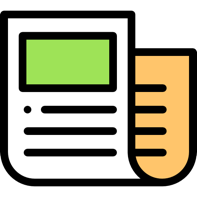 Responde las siguentes preguntas:¿Qué son los textos informativos?¿Cuál es la principal característica de la noticia?¿Qué es el epígrafe? Marca con una X las preguntas a las cuales debe responder una noticia.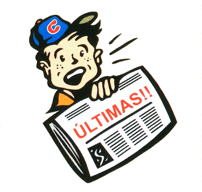 Escribe en cada recuadro el nombre correspondiente a cada parte de la estructura de la noticia.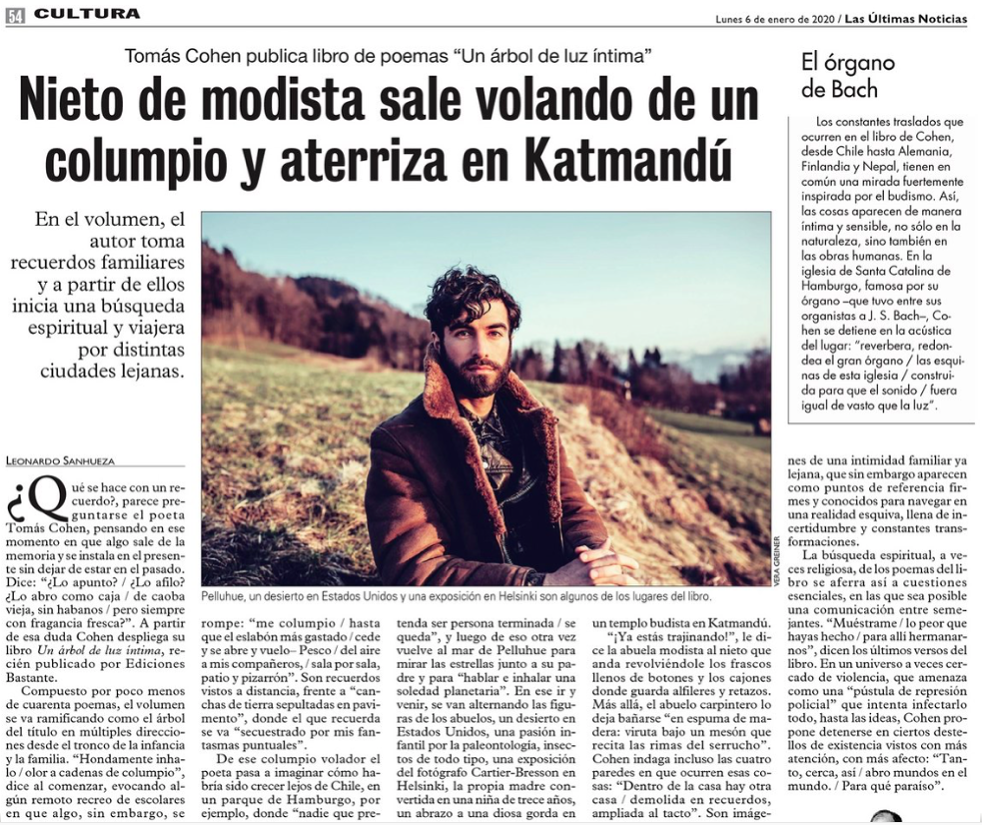 IV. A partir de la noticia del ítem III, realiza las 7 preguntas que debes responder en base a la noticia y a la información entregada en el contenido de la clase. Puedes apoyarte del Power Point en la diapositiva nº 8.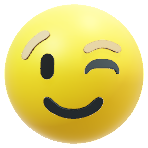 Escribir una noticia medianteinformación de laactualidad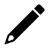 Recordemos: la noticia es un tipo de texto que permite comunicarnos e informarnos, se encuentra dentro de los tipos de textos informativos, posee una variedad de características y se divide en partes, las cuales cada una de ellas juega un rol importantísimo en su construcción.   ¿Quién?¿Qué?    ¿Cuándo?¿Cómo?¿Dónde?¿Por qué?¿Para qué?